Межгосударственный стандарт ГОСТ 166-89 (ИСО 3599-76)
"Штангенциркули. Технические условия"
(утв. постановлением Госстандарта СССР от 30 октября 1989 г. N 3253)Vernier callipers. SpecificationsДата введения 1 января 1991 г.Взамен ГОСТ 166-80Настоящий стандарт распространяется на штангенциркули, предназначенные для измерения наружных и внутренних размеров до 2000 мм, а также штангенциркули специального назначения для измерения канавок на наружных и внутренних поверхностях, проточек, расстояний между осями отверстий малых диаметров и стенок труб.Требования настоящего стандарта являются обязательными.(Измененная редакция, Изм. N 2).1. Типы, основные параметры и размеры1.1. Штангенциркули следует изготовлять следующих основных типов:I - двусторонние с глубиномером (черт. 1);Т-1 - односторонние с глубиномером с измерительными поверхностями из твердых сплавов (черт. 2);II - двусторонние (черт. 3);III - односторонние (черт. 4).Примечание. Допускается оснащать штангенциркули приспособлениями или вспомогательными измерительными поверхностями для расширения функциональных возможностей (измерения высот, уступов и др.).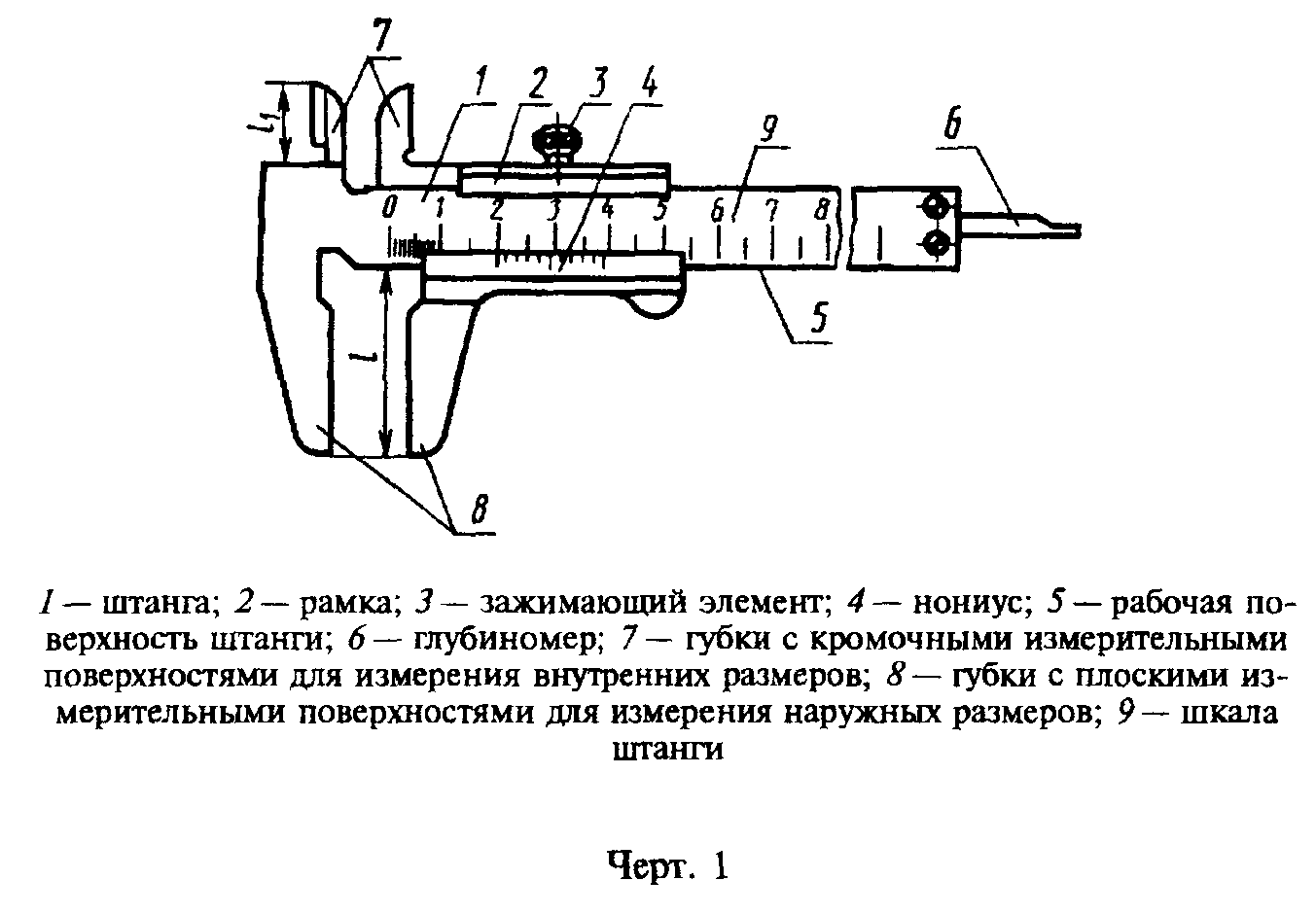 "Черт. 1"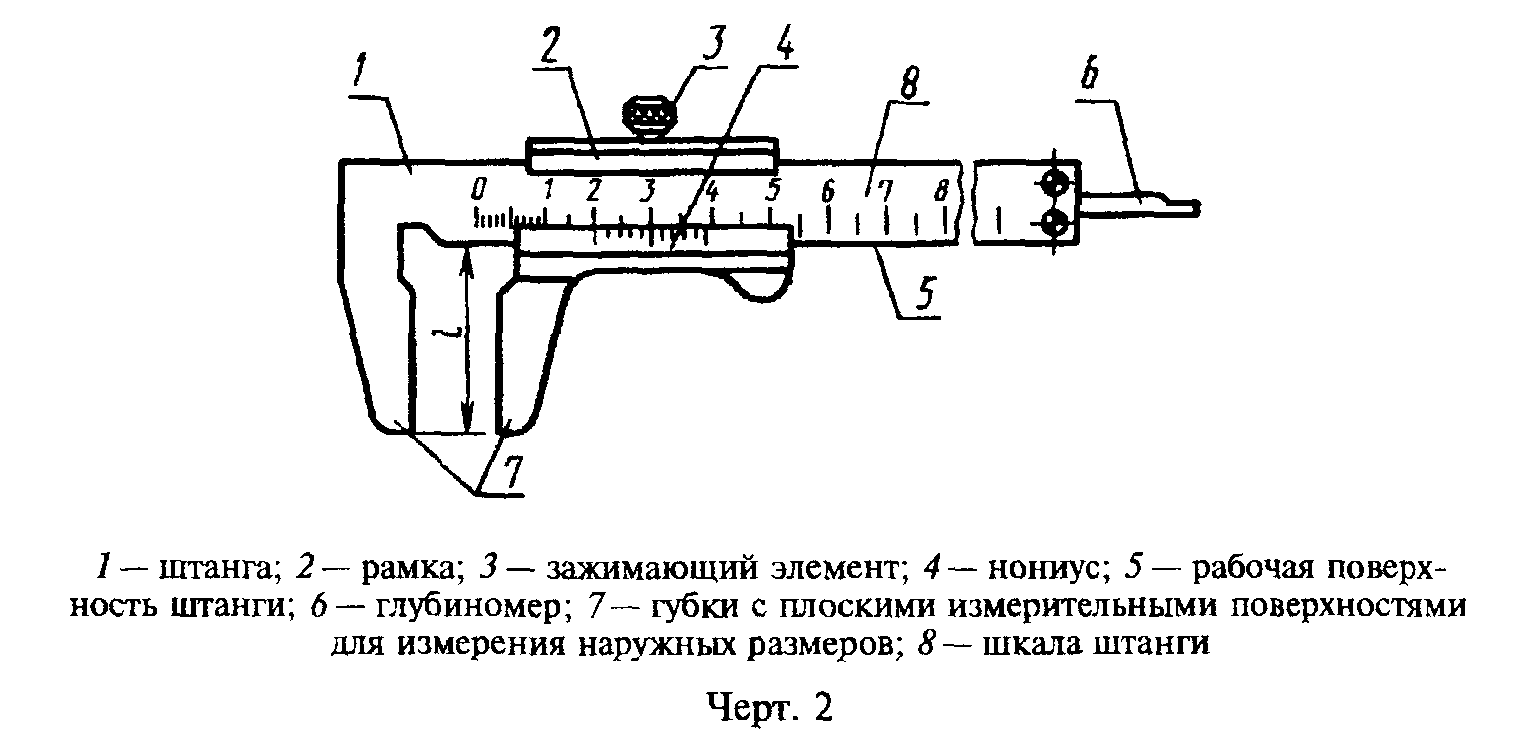 "Черт. 2"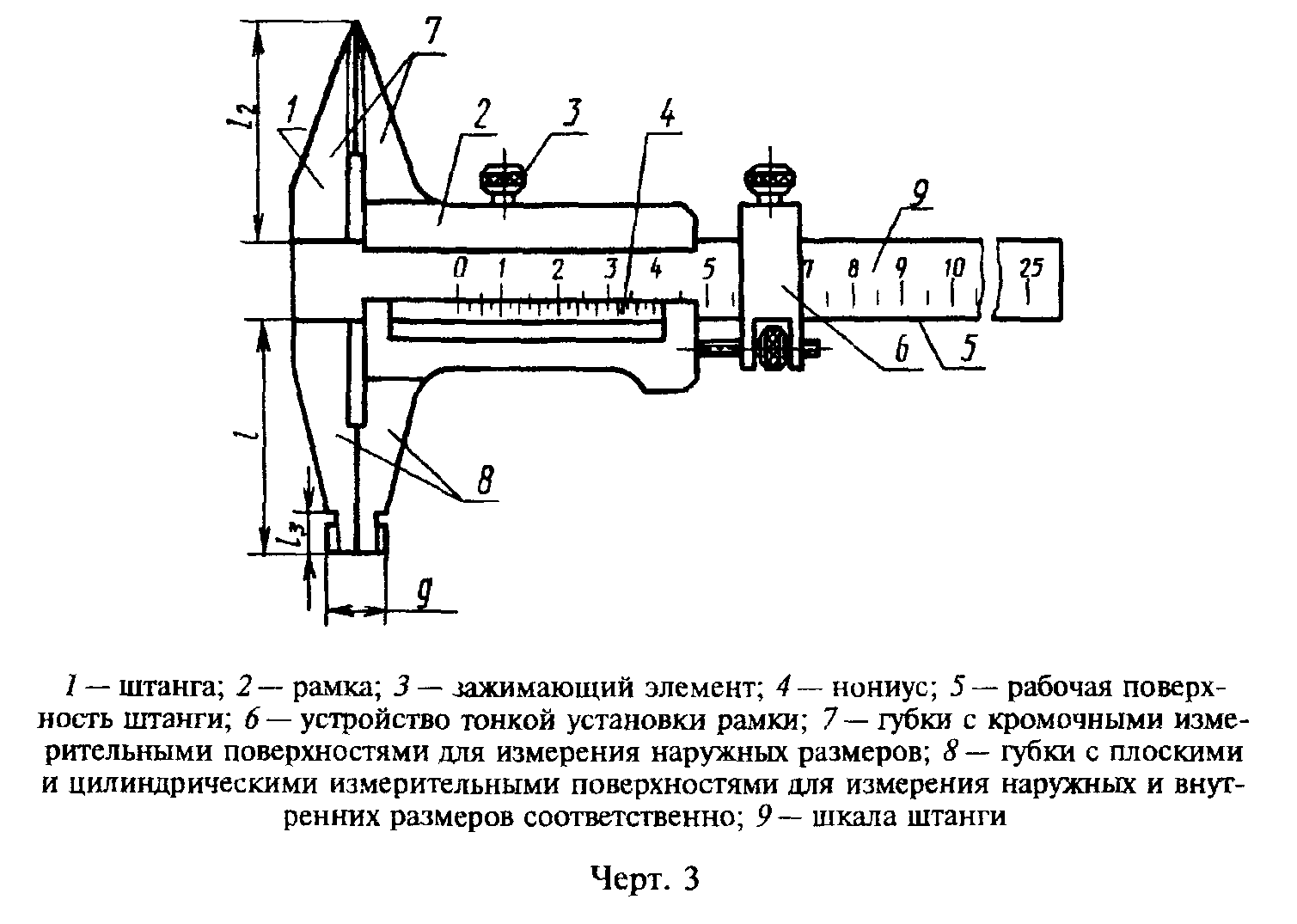 "Черт. 3"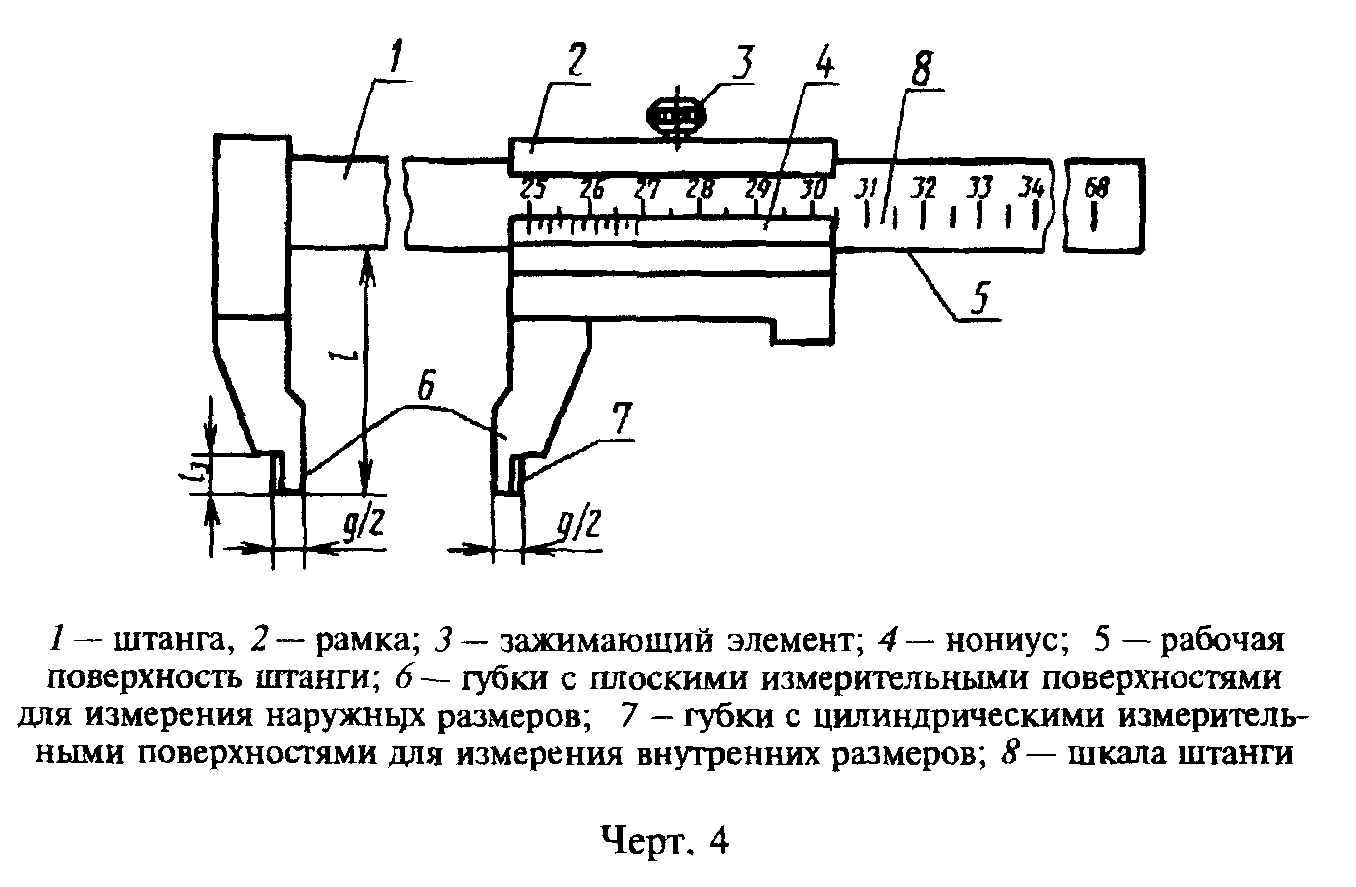 "Черт. 4"(Измененная редакция, Изм. N 1).1.2. Штангенциркули следует изготовлять с отсчетом по нониусу (ШЦ) (черт. 1 - 4) или с отсчетом по круговой шкале (ШЦК) (черт. 5), или с цифровым отсчетным устройством (ШЦЦ) (черт. 6).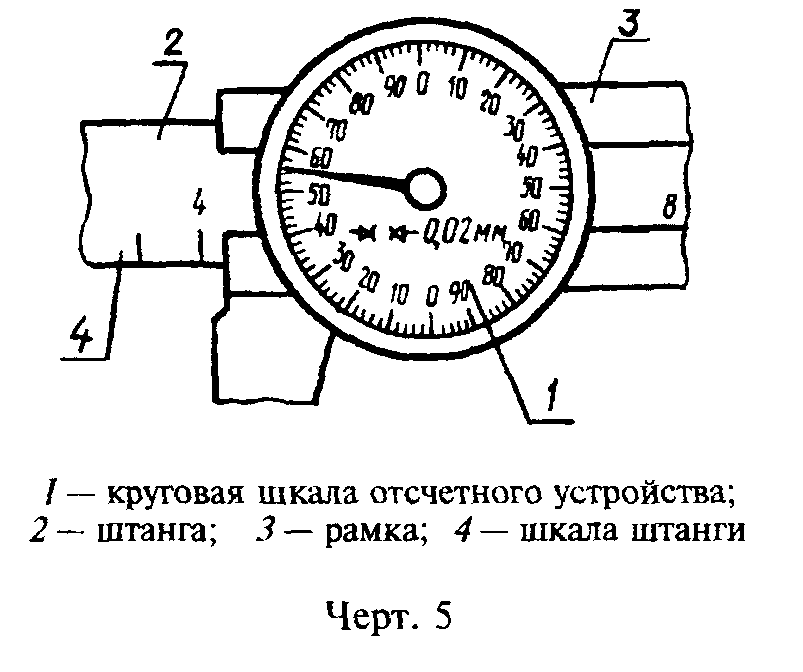 "Черт. 5"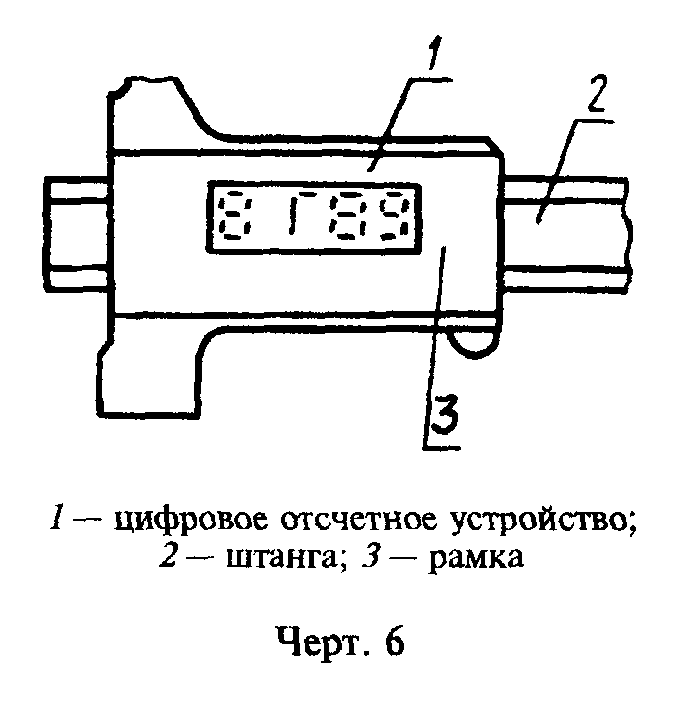 "Черт. 6"Примечание. Черт. 1 - 6 не определяют конструкцию штангенциркулей.1.3. Диапазон измерений, значение отсчета по нониусу, цена деления круговой шкалы и шаг дискретности цифрового отсчетного устройства штангенциркулей должны соответствовать указанным в табл. 1.Таблица 1мм─────────────────┬─────────────────┬──────────────────┬──────────────────     Диапазон    │Значение отсчета │   Цена деления   │Шаг дискретности    измерения    │   по нониусу    │  круговой шкалы  │    цифрового штангенциркулей │                 │    отсчетного    │   отсчетного                 │                 │    устройства    │   устройства─────────────────┼─────────────────┼──────────────────┼──────────────────      0-125      │    0,05; 0,1    │ 0,02; 0,05; 0,1  │      0,01                 │                 │                  │      0-135      │                 │                  │                 │                 │                  │      0-150      │                 │                  │                 │                 │                  │      0-160      │                 │                  │                 │                 │                  │      0-200      │                 │                  │                 │                 │                  │      0-250      │                 │                  │                 │                 │                  │      0-300      │                 │                  │                 │                 ├──────────────────┤      0-400      │                 │        -         │                 │                 │                  │      0-500      │                 │                  │                 │                 │                  │     250-630     │                 │                  │                 │                 │                  │     250-800     │                 │                  │                 ├─────────────────┤                  ├──────────────────     320-1000    │       0,1       │                  │        -                 │                 │                  │     500-1250    │                 │                  │                 │                 │                  │     500-1600    │                 │                  │                 │                 │                  │     800-2000    │                 │                  │                 │                 │                  │Примечания:1. Нижний предел измерения у штангенциркулей с верхним пределом до 400 мм установлен для измерения наружных размеров.2. У штангенциркулей типа T-I диапазон измерения относится только к измерениям наружных размеров и глубины.3. Верхний предел измерения штангенциркулей типов I и T-I должен быть не более 300 мм.4. Допускается изготовлять штангенциркули с раздельными нониусами или шкалами для измерения наружных и внутренних размеров.5. Допускается изготовлять штангенциркули типа III с поверхностями для измерения наружных размеров из твердого сплава. (Твердый сплав по ГОСТ 3882).Пример условного обозначения штангенциркуля типа II с диапазоном измерения 0 - 250 мм и значением отсчета по нониусу 0,05 мм:Штангенциркуль ШЦ-II-250-0,05 ГОСТ 166-89То же, штангенциркуля типа II с диапазоном измерения 250-630 мм и значением отсчета по нониусу 0,1 мм, класса точности 1:Штангенциркуль ШЦ-II- 250-630-0,1-1 ГОСТ 166-89То же, штангенциркуля типа I с диапазоном измерения 0-150 мм с ценой деления круговой шкалы 0,02 мм:Штангенциркуль ШЦК-I-150-0,02 ГОСТ 166-89То же, штангенциркуля типа I с диапазоном измерения 0-125 мм с шагом дискретности цифрового отсчетного устройства 0,01 мм:Штангенциркуль ШЦЦ-I-125-0,01 ГОСТ 166-891.4. Штангенциркули типов II и III, комплектуемые приспособлением для разметки, следует оснащать устройством для тонкой установки рамки (черт. 3).Для тонкой установки рамки допускается применять микрометрическую подачу.1.5. Вылет губок l и l_2 для измерения наружных размеров и вылет губок l_1 и l_3 для измерения внутренних размеров должен соответствовать указанным в табл. 2 (черт. 1 - 4).Таблица 2мм────────────┬─────────────────────┬────────────┬──────────┬──────────────  Диапазон  │          l          │    l_1     │   l_2    │     l_3  измерения ├─────────┬───────────┼────────────┴──────────┴──────────────            │не менее │ не более  │              не менее────────────┼─────────┼───────────┼────────────┬──────────┬──────────────    0-125   │   35    │    42     │     15     │    -     │      -            │         │           │            │          │    0-135   │   38    │    42     │     16     │    -     │      -            │         │           │            │          │    0-150   │   38    │    42     │     16     │    -     │      -            │         │           │            │          │    0-160   │   45    │    50     │     16     │    16    │      6            │         │           │            │          │    0-200   │   50    │    63     │     16     │    20    │      8            │         │           │            │          │    0-250   │   60    │    80     │     16     │    25    │     10            │         │           │            │          │    0-300   │   63    │    100    │     22     │    30    │     10            │         │           │            │          │    0-400   │   63    │    125    │     -      │    30    │     10────────────┼─────────┼───────────┼────────────┼──────────┼──────────────    0-500   │   80    │    160    │     -      │    40    │     15            │         │           │            │          │   250-630  │         │    200    │     -      │    40    │     15            │         │           │            │          │   250-800  │         │    200    │     -      │    50    │     15            │         │           │            │          │  320-1000  │         │    200    │     -      │    50    │     20────────────┼─────────┼───────────┼────────────┼──────────┼──────────────  500-1250  │   100   │    300    │     -      │    63    │     20            │         │           │            │          │  500-1600  │         │           │     -      │          │            │         │           │            │          │  800-2000  │         │           │     -      │          │            │         │           │            │          │(Измененная редакция, Изм. N 1, 2).1.6. Штангенциркули типов II и III с губками для измерения внутренних размеров должны иметь цилиндрическую измерительную поверхность с радиусом не более половины суммарной толщины губок (не более g/2).Для штангенциркулей с пределом измерения до 400 мм размер g (черт. 3 - 4) не должен превышать 10 мм, а для штангенциркулей с верхним пределом измерения свыше 400 мм - 20 мм.1.7. Длину нониуса следует выбирать из ряда: 9; 19; 39 мм - при значении отсчета по нониусу 0,1 мм; 19; 30 мм - при значении отсчета по нониусу 0,05 мм.Длинные штрихи нониуса допускается отмечать целыми числами.1.8. Штангенциркули с цифровым отсчетным устройством должны обеспечивать выполнение функций, характеризующих степень автоматизации, в соответствии с перечнем (по приложению).1.9. Питание штангенциркулей с цифровым отсчетным устройством должно осуществляться от встроенного источника питания.Питание штангенциркулей, имеющих вывод результатов измерения на внешнее устройство, должно осуществляться от встроенного источника питания и (или) от сети общего назначения через блок питания.(Измененная редакция, Изм. N 2).1.10. Конструкция штангенциркулей с цифровым отсчетным устройством должна обеспечивать правильность показаний при наибольшей допустимой скорости перемещения рамки не менее 0,5 м/с.1.11. (Исключен, Изм. N 2).2. Технические требования2.1. Штангенциркули следует изготовлять в соответствии с требованиями настоящего стандарта по рабочим чертежам, утвержденным в установленном порядке.2.2. Штангенциркули со значением отсчета по нониусу 0,1 мм и верхним пределом измерения до 400 мм и штангенциркули с отсчетом по круговой шкале с ценой деления 0,1 мм следует изготовлять двух классов точности: 1 и 2.2.3. Предел допускаемой погрешности штангенциркулей при температуре окружающей среды (20+-5)°С должен соответствовать указанному в табл. 3.2.4. Предел допускаемой погрешности штангенциркулей типов I и T-I при измерении глубины, равной 20 мм, должен соответствовать табл. 3.Таблица 3мм─────────────┬───────────────────────────────────────────────────────────  Измеряемая │   Предел допускаемой погрешности штангенциркулей (+-)    длина    │             ├───────────────────┬────────────────────────────┬──────────             │   при значении    │  с ценой деления круговой  │ с шагом             │отсчета по нониусу │шкалы отсчетного устройства │дискрет-             │                   │                            │  ности             │                   │                            │цифрового             │                   │                            │отсчетно-             │                   │                            │   го             │                   │                            │устройст-             │                   │                            │   ва             ├──────┬────────────┼──────┬──────┬──────────────┼──────────             │ 0,05 │  0,1 для   │ 0,02 │ 0,05 │0,1 для класса│  0,01             │      │   класса   │      │      │   точности   │             │      │  точности  │      │      │              │             │      ├─────┬──────┤      │      ├──────┬───────┤             │      │  1  │  2   │      │      │  1   │   2   │─────────────┼──────┼─────┼──────┼──────┼──────┼──────┼───────┼──────────    До 100   │ 0,05 │0,05 │ 0,10 │ 0,03 │ 0,04 │ 0,05 │ 0,08  │  0,03  Св. 100 до │      │     │      │      │      │      │       │     200     │      │     │      │      │      │      │       │             │      │     │      ├──────┤      │      │       ├────────── " 200 " 300 │      │     │      │ 0,04 │      │      │       │  0,04             │      │     │      │      │      │      │       │             │      ├─────┤      ├──────┼──────┼──────┼───────┤ " 300 " 400 │      │0,10 │      │  -   │  -   │  -   │   -   │             ├──────┤     ├──────┤      │      │      │       ├────────── " 400 " 600 │ 0,10 │     │  -   │      │      │      │       │  0,05             │      │     │      │      │      │      │       ├────────── " 600 " 800 │      │     │      │      │      │      │       │  0,06             │      │     │      │      │      │      │       ├────────── " 800 " 1000│      │     │      │      │      │      │       │  0,07             ├──────┼─────┤      │      │      │      │       ├──────────   " 1000 "  │  -   │0,15 │      │      │      │      │       │    -     1100    │      │     │      │      │      │      │       │             │      │     │      │      │      │      │       │   " 1100 "  │      │0,16 │      │      │      │      │       │     1200    │      │     │      │      │      │      │       │             │      │     │      │      │      │      │       │   " 1200 "  │      │0,17 │      │      │      │      │       │     1300    │      │     │      │      │      │      │       │             │      │     │      │      │      │      │       │   " 1300 "  │      │0,18 │      │      │      │      │       │     1400    │      │     │      │      │      │      │       │             │      │     │      │      │      │      │       │   " 1400 "  │      │0,19 │      │      │      │      │       │     1500    │      │     │      │      │      │      │       │             │      │     │      │      │      │      │       │   " 1500 "  │      │0,20 │      │      │      │      │       │     2000    │      │     │      │      │      │      │       │             │      │     │      │      │      │      │       │Примечания:1. За измеряемую длину принимают номинальное расстояние между измерительными поверхностями губок.2. У штангенциркулей с одним нониусом погрешность проверяют по губкам для измерения наружных размеров.3. При сдвигании губок штангенциркулей до их соприкосновения смещение нулевого штриха нониуса допускается только в сторону увеличения размера.4. Погрешность штангенциркуля не должна превышать значений, указанных в табл. 3 при температуре (20+-10)°С при поверке их по плоскопараллельным концевым мерам длины из стали.2.5. Допуск плоскостности и прямолинейности измерительных поверхностей должен составлять 0,01 мм на 100 мм длины большей стороны измерительной поверхности штангенциркулей.При этом допускаемые отклонения плоскостности и прямолинейности измерительных поверхностей должны быть:0,004 мм - для штангенциркулей со значением отсчета по нониусу, с ценой деления шкалы и шагом дискретности не более 0,05 мм и длиной большей стороны измерительной поверхности менее 40 мм;0,007 мм - для штангенциркулей со значением отсчета по нониусу и с ценой деления шкалы 0,1 мм и длиной большей стороны измерительной поверхности менее 70 мм.Допуск прямолинейности торца штанги штангенциркулей типов I и T-I должен составлять 0,01 мм.По краям плоских измерительных поверхностей в зоне шириной не более 0,2 мм допускаются завалы.Примечание. Требования к плоскостности относят только к поверхностям шириной более 4 мм.(Измененная редакция, Изм. N 1, 2).2.6. Допуск параллельности измерительных поверхностей губок для измерения внутренних размеров должен составлять 0,010 мм и на всей длине. Для штангенциркулей 2 класса точности измерительные поверхности кромочных губок допускается изготовлять с допуском параллельности 0,02 мм.В зоне до 0,5 мм от верхней кромки измерительных поверхностей допускаются завалы.Допуск параллельности на 100 мм длины плоских измерительных поверхностей губок для измерения наружных размеров должен быть:0,02 мм - при значении отсчета по нониусу, цене деления шкалы и шаге дискретности не более 0,05 мм;0,03 мм - при значении отсчета по нониусу и цене деления шкалы 0,1 мм.2.7. Мертвый ход микрометрической пары устройства для тонкой установки рамки не должен превышать 1/3 оборота.2.8. Отклонения размера g губок с цилиндрическими измерительными поверхностями для измерения внутренних размеров не должны превышать: (+0,03/0) мм при цене деления или значении отсчета по нониусу не менее 0,05 мм; (+0,01/0) мм при цене деления или шаге дискретности менее 0,05 мм.2.9. Рамка не должна перемещаться по штанге под действием собственного веса при вертикальном положении штангенциркуля.2.10. Усилие перемещения рамки по штанге должно быть не более значений, указанных в табл. 4.Таблица 4──────────────────────────────────┬──────────────────────────────────────     Верхний предел измерения     │   Усилие перемещения, Н, не более   штангенциркуля, мм, не более   │──────────────────────────────────┼──────────────────────────────────────                250               │                 15                                  │                400               │                 20                                  │               2000               │                 30──────────────────────────────────┴──────────────────────────────────────Примечание. Для штангенциркулей с диапазоном измерения 0-125, 0-135, 0-150 мм допускаемые значения усилия перемещения выбирают из ряда 10, 15 Н.2.11. Требования к шкале штанги и нониуса2.11.1. Расположение плоскости шкалы нониуса относительно плоскости шкалы штанги указано на черт. 7.2.11.2. Расстояние а от верхней кромки края нониуса до поверхности шкалы штанги не должно превышать 0,25 мм для штангенциркулей со значением отсчетов 0,05 и 0,30 мм - для штангенциркулей со значением отсчета 0,1 мм.2.11.3. Размеры штрихов шкал штанги и нониуса должны соответствовать указанным ниже:ширина штрихов 0,08-0,20 мм;разность ширины штрихов в пределах одной шкалы (для шкалы штанги на расстоянии более 0,3 мм от края шкалы) и штрихов шкал штанги и нониуса одного штангенциркуля не более 0,03 мм при отсчете по нониусу 0,05 мм; 0,05 мм при отсчете по нониусу 0,1 мм.(Измененная редакция, Изм. N 2).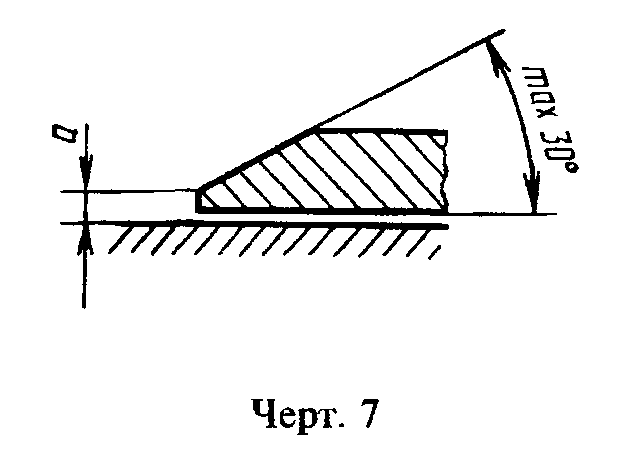 "Черт. 7"2.12. Требования к круговой шкале отсчетного устройства2.12.1. Длина деления шкалы должна быть не менее 1 мм.2.12.2. Ширина штрихов шкалы 0,15-0,25 мм. Разность ширины соответствующих штрихов в пределах одной шкалы должна быть не более 0,05 мм.2.12.3. Ширина стрелки над делениями шкалы должна быть 0,15-0,20 мм. Конец стрелки должен перекрывать короткие штрихи не более чем на 0,8 их длины. Расстояние между концом стрелки и циферблатом не должно превышать 0,7 мм для шкалы с ценой деления не более 0,05 мм и 1,0 мм с ценой деления 0,1 мм.2.12.4. Отсчетное устройство должно обеспечивать возможность совмещения стрелки с нулевым делением круговой шкалы.2.13. У штангенциркулей с цифровым отсчетным устройством высота цифр отсчетного устройства должна быть не менее 4 мм.2.14. Штангенциркули с цифровым отсчетным устройством дополнительно могут оснащаться интерфейсом для вывода результата измерения на внешнее устройство.2.15. Твердость измерительных поверхностей штангенциркулей должна быть: из инструментальной и конструкционной стали - не менее 59 НRС_э;из высоколегированной стали - не менее 51,5 HRC_э.Примечание. Для штангенциркулей типа I с верхним пределом измерения до 160 мм, изготовленных из инструментальной или конструкционной сталей, твердость измерительных поверхностей должна быть не менее 53 HRC_э.2.16. Параметр шероховатости плоских и цилиндрических измерительных поверхностей штангенциркулей - R_a <= 0,32 мкм по ГОСТ 2789;измерительных поверхностей кромочных губок и плоских вспомогательных измерительных поверхностей - R_a <= 0,63 мкм по ГОСТ 2789.2.17. Наружные поверхности штангенциркулей должны быть покрыты или обработаны в соответствии с табл. 5.Таблица 5─────────────────────────────────┬──────────┬────────────────────────────     Наименование поверхности    │ Верхний  │Вид обработки или покрытия                                 │  предел  │ штангенциркулей из стали                                 │измерения,├─────────────┬──────────────                                 │    мм    │высоколегиро-│инструмента-                                 │          │   ванной    │   льной и                                 │          │             │конструкцион-                                 │          │             │     ной─────────────────────────────────┼──────────┼─────────────┼────────────── Штанга (кроме  шкалы  и  торца),│ До 2000  │      -      │Хромирование губки,   рамка   штангенциркуля,│          │             │ рамка            микроподачи, за│          │             │ исключением      измерительных и│          │             │ прилегающих к ним поверхностей  │          │             │─────────────────────────────────┼──────────┼─────────────┼────────────── Шкала штанги и нониуса          │  До 630  │Матовая      │Хромирование                                 │          │поверхность  │матовое                                 │          │             ├──────────────                                 │          │             │Хромирование                                 ├──────────┼─────────────┼──────────────                                 │Св. 630 до│      -      │Хромирование                                 │   2000   │             │─────────────────────────────────┴──────────┴─────────────┴──────────────Примечание. Допускается применять другие металлические и неметаллические покрытия по ГОСТ 9.303 и ГОСТ 9.032, по защитно-декоративным свойствам не уступающим указанным в табл. 5.Допускается штангенциркули с верхним пределом измерения свыше 1000 мм не хромировать.2.16, 2.17. (Измененная редакция, Изм. N 1).2.18. Штангенциркули должны быть размагничены.2.19. (Исключен, Изм. N 2).2.20. (Исключен, Изм. N 1).2.21-2.24. (Исключены, Изм. N 2).2.25. Комплектность2.25.1. К каждому штангенциркулю должна быть приложена эксплуатационная документация по ГОСТ 2.601.2.25.2. По заказу потребителя штангенциркули типов II и III комплектуют приспособлением для разметки.2.26. Маркировка2.26.1. На каждом штангенциркуле должны быть нанесены:товарный знак предприятия-изготовителя;порядковый номер по системе нумерации предприятия-изготовителя;условное обозначение года выпуска;значение отсчета по нониусу или цена деления;размер g (у штангенциркулей типов II и III с одним нониусом или одной шкалой, черт. 3 - 4) на одной из губок;класс точности 2 (для штангенциркулей со значением отсчета по нониусу или ценой деления шкалы 0,1 мм);слово "Внутр." на шкале для измерения внутренних размеров.(Измененная редакция, Изм. N 2).2.26.2. Допускается не указывать порядковый номер в эксплуатационной документации.2.26.3. Маркировка на футляре - по ГОСТ 13762.Наименование или условное обозначение штангенциркуля наносят только на жестком футляре.2.27. Упаковка2.27.1. Методы и средства для обезжиривания и консервации штангенциркулей - по ГОСТ 9.014.2.27.2. Штангенциркули должны быть упакованы в футляры, изготовленные из материалов по ГОСТ 13762. Для штангенциркулей с нониусом с верхним пределом до 630 мм включительно допускается мягкая упаковка.2.27.3. Штангенциркули с пределом измерения свыше 400 мм при транспортировании в контейнерах допускается упаковывать в футляры без транспортной тары.При упаковывании без транспортной тары футляры с штангенциркулями должны быть закреплены так, чтобы исключалась возможность их перемещения.3. Приемка3.1. Для проверки соответствия штангенциркулей требованиям настоящего стандарта следует проводить государственные испытания, приемочный контроль, периодические испытания.(Измененная редакция, Изм. N 2).3.2. Государственные испытания - по ГОСТ 8.383* и ГОСТ 8.001*.Проверку погрешностей штангенциркулей при температуре (20+-10)°С проводят только при государственных испытаниях.3.3. При приемочном контроле каждый штангенциркуль проверяют на соответствие требованиям пп. 1.3; 1.4; 1.6; 1.8; 2.3 - 2.10; 2.12.4; 2.16; 2.18; 2.25; 2.26.3.4. Периодические испытания проводят не реже раза в 3 года не менее чем на 3 штангенциркулях каждого типоразмера из числа прошедших приемочный контроль на соответствие всем требованиям настоящего стандарта.Результаты испытаний считают удовлетворительными, если все образцы соответствуют всем проверяемым требованиям.(Измененная редакция, Изм. N 2).3.5. (Исключен, Изм. N 2).4. Методы контроля и испытаний4.1. Поверка штангенциркулей - по ГОСТ 8.113 и МИ 1384.4.2. При определении влияния транспортной тряски используют ударный стенд, создающий тряску ускорением 30 м/с2 при частоте 80-120 ударов в минуту.Штангенциркули в упаковке крепят к стенду и испытывают при общем числе ударов 15000. После испытаний погрешность штангенциркулей не должна превышать значений, указанных в табл. 3.Допускается проводить испытания штангенциркулей транспортированием на грузовой машине со скоростью 20-40 км/ч на расстояние не менее 100 км по грунтовой дороге.4.3. Воздействие климатических факторов внешней среды при транспортировании определяют в климатических камерах в следующих режимах: при температуре минус (50+-3)°С, плюс (50+-3)°С и при влажности (95+-3)%. Выдержка в климатической камере по каждому из трех видов испытаний - 2 ч. После испытаний погрешность штангенциркулей не должна превышать значений, указанных в табл. 3.Допускается после выдержки штангенциркулей в каждом режиме выдерживать его в нормальных условиях в течение 2 ч.5. Транспортирование и хранениеТранспортирование и хранение - по ГОСТ 13762.6. Указания по эксплуатацииШтангенциркули допускается эксплуатировать при температуре окружающей среды от 10 до 40°С и относительной влажности воздуха - не более 80% при температуре 25°С.7. Гарантии изготовителяИзготовитель гарантирует соответствие штангенциркулей требованиям настоящего стандарта при соблюдении условий транспортирования, хранения и эксплуатации.Гарантийный срок эксплуатации штангенциркулей - 12 мес со дня ввода в эксплуатацию, штангенциркулей, оснащенных твердым сплавом, - 18 мес, а при продаже через розничную сеть - 12 мес со дня продажи.* На территории Российской Федерации действуют ПР 50.2.009-94.ПриложениеОбязательноеПеречень функций, характеризующих степень автоматизации1. Выдача цифровой информации в прямом коде (с указанием знака и абсолютного значения).2. Установка начала отсчета в абсолютной системе координат.3. Запоминание результата измерения*.4. Гашение памяти с восстановлением текущего результата измерения*.5. Вывод результатов измерения на внешнее устройство*.6. Предварительная установка нуля.7. Предварительная установка числа (ввод констант)*.8. Сравнение результатов измерения с пороговыми границами*.9. Арифметические действия с результатами измерения и константами*.* По заказу потребителя.